МАДОУ детский сад №160 города ТюмениСтатья на тему:Экспериментирование с детьми младшего дошкольного возраста.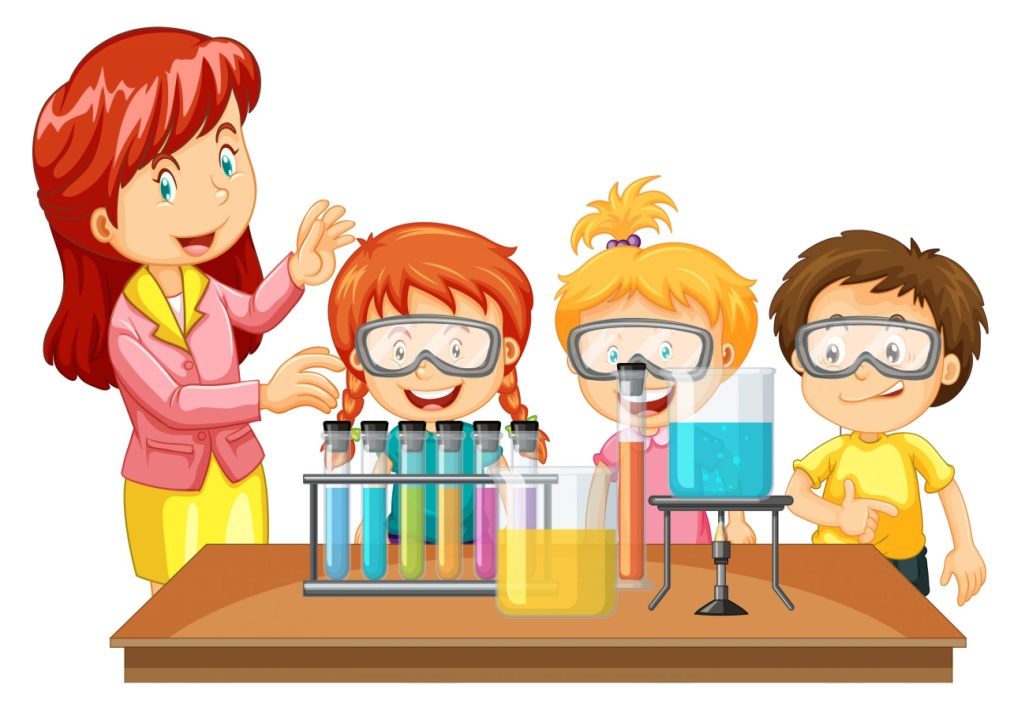                                                                         Подготовила воспитатель: Мусина О.В.2023г.«Умейте открыть перед ребёнком в окружающем мире что-то одно, но открыть так, чтобы кусочек жизни заиграл перед детьми всеми красками радуги. Оставляйте всегда что-то недосказанное, чтобы ребенку захотелось ещё и ещё раз возвратиться к тому, что он узнал». (В. А. Сухомлинский).Современная система образования в детском саду отходит от способа передачи детям знаний информационным методом (прямая передача от педагога — воспитаннику). Согласно ФГОС педагогическая задача состоит в создании оптимальных условий, при которых каждый ребёнок мог раскрыть и совершенствовать способности в открытии особенностей и свойств объектов окружающей действительности.  						У детей 3-4 лет развивается наглядно-образное мышление, ребёнку этого возраста сложно добывать знания самостоятельно, оперировать ими, творчески мыслить, делать выводы, познавательные и умственные способности детей развиты недостаточно, поэтому мы считаем, что экспериментирование, как никакой другой метод, соответствует этим возрастным особенностям.Педагог в процессе опытно – экспериментальной деятельность ставит перед собой следующие задачи:-Формирование представление о предметах: их свойствах и качествах.-Формирование способности определять взаимосвязи между предметами и явлениями.-Формирование умения делать выводы, открытия.-Развитие мыслительных способностей: сравнение, сопоставление, систематизация, обобщение, анализ.-Развитие мелкой моторики и координации движений.-Развитие визуального, слухового, сенсорного восприятия.-Развитие внимания и памяти.-Развитие речевых способностей.-Создание положительной мотивации к самостоятельному экспериментированию.-Создание дружеской атмосферы в группе во время проведения исследований.-Воспитание умения работать в коллективе, чувства взаимопомощи.-Воспитание усидчивости и аккуратности. Методы и приемы в организации опытно-экспериментальной деятельности:Проблемно - поисковой метод.Наблюдение за объектом.Опыты и эксперименты.Важную роль играет оснащение центра экспериментирования. 1. Бусинки, пуговицы.2. Веревки, шнурки, тесьма, нитки.3. Пластиковые бутылочки разного размера.4. Разноцветные прищепки и резинки.5. Камешки разных размеров.6. Винтики, гайки, шурупы.7. Пробки.8. Пух и перья.9. Полиэтиленовые пакетики.10. Семена бобов, фасоли, гороха, косточки, скорлупа орехов.11. Вата, синтепон.12. Киндер-сюрпризы.13. Глина, песок.14. Вода и пищевые красители.15. Бумага разных сортов.Важно! Экспериментирование в младшей группе проходит под строгим контролем воспитателя. Это необходимое условие безопасности юных исследователей. Использование элементарных опытов и экспериментов в работе с детьми младшего дошкольного возраста помогает сделать деятельность детей при формировании целостной картины мира действительно более интересной и разнообразной.Систематическая, специально организованная работа по экспериментированию позволяет качественно изменить уровень знаний детей об окружающей действительности и явлениях природы. В результате организации детского экспериментирования, у детей развивается познавательная активность, появляется интерес к поисково-исследовательской деятельности. В процессе экспериментирования словарь детей пополняется словами, расширяется кругозор, обогащаются знания об объектах неживой природы и их свойствах.Интенсивное развитие детского экспериментирования во всех его видах и формах - является необходимым условием успешного становления личности дошкольника, развитию познавательного интереса, воспитанию потребности к целостному восприятию окружающего мира.Несколько интересных и не сложных экспериментов с детьми младшего возраста, которые мы уже провели.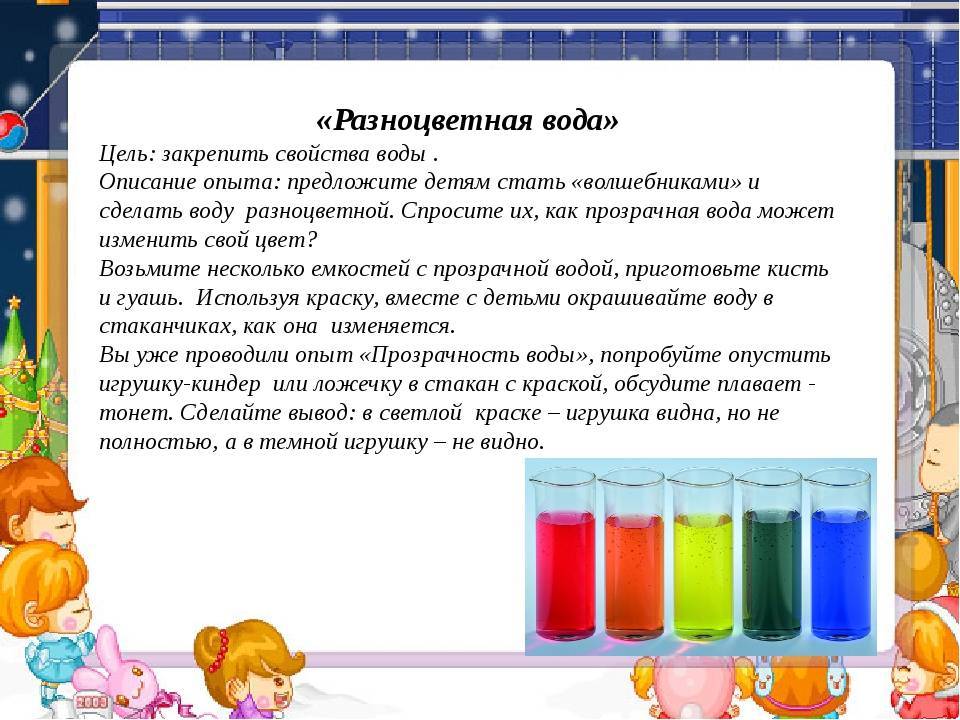 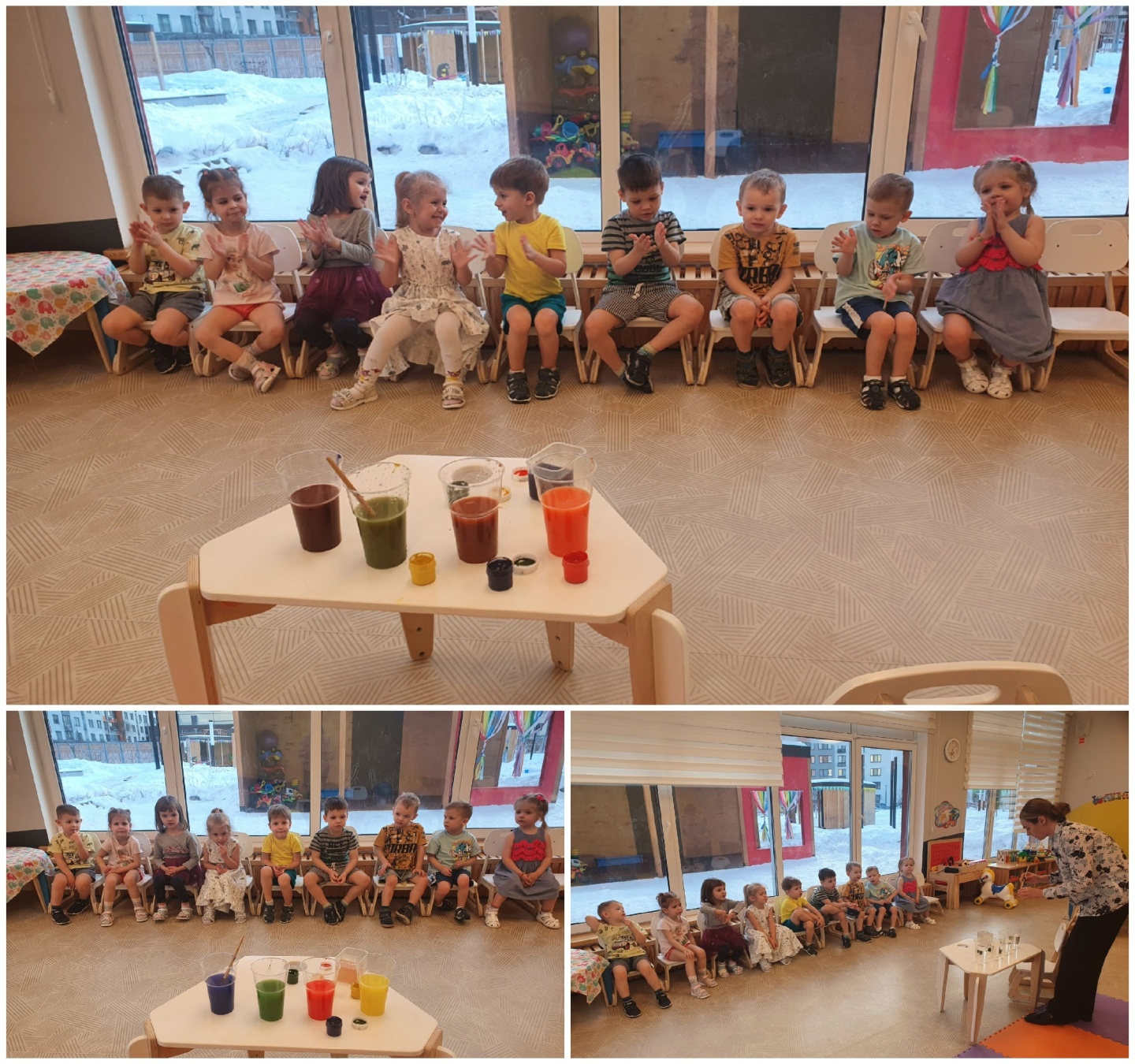 «Что в пакете?»Цель:: обнаруживать воздух.Рассмотреть пустой пакет. Что находится в макете? Набрать в пакет воздух и закрутить его, чтобы он стал упругим. А сейчас что в пакете? Почему казалось, что пакет пустой?Результат. Дети наполняют пакеты воздухом, вкручивают их. Вывод. Воздух прозрачный, невидимый, легкий.«Поймай воздух?»Цель: Выявить свойства воздуха: невидим, без запаха, не имеет формы,Материал и оборудование: целлофановый пакет.Предложить детям обследовать пакет, узнать, что в нем, объяснить, почему они так думают и попробовать поймать воздух в пакет.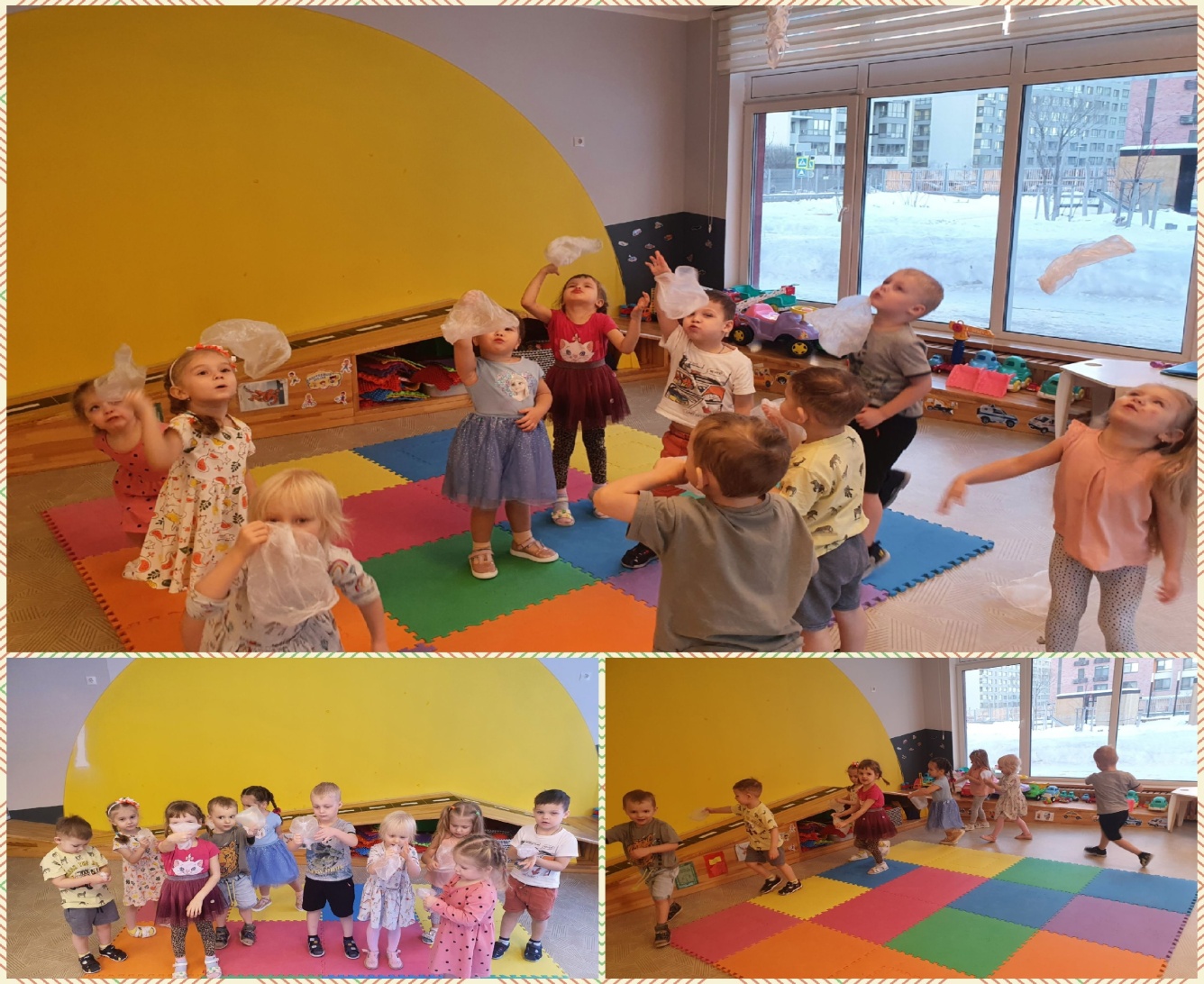 «Цветные льдинки»Задача: подвести детей к пониманию связи между температурой воздуха и состоянием воды.                                                                                               Содержание опыта:                                                                                              Налить в формочки прозрачную воду. Добавить в них гуашь. В каждой формочке – разная гуашь. Перемешать. Вынести формочки с цветной водой на мороз.                                                                                                             Результат: получаются красивые цветные льдинки (скользкие, холодные, твердые)                                                                                                                     Согреть в руках льдинку, что бы она легче выскочила. Вода превращается лед, только при низких температурах.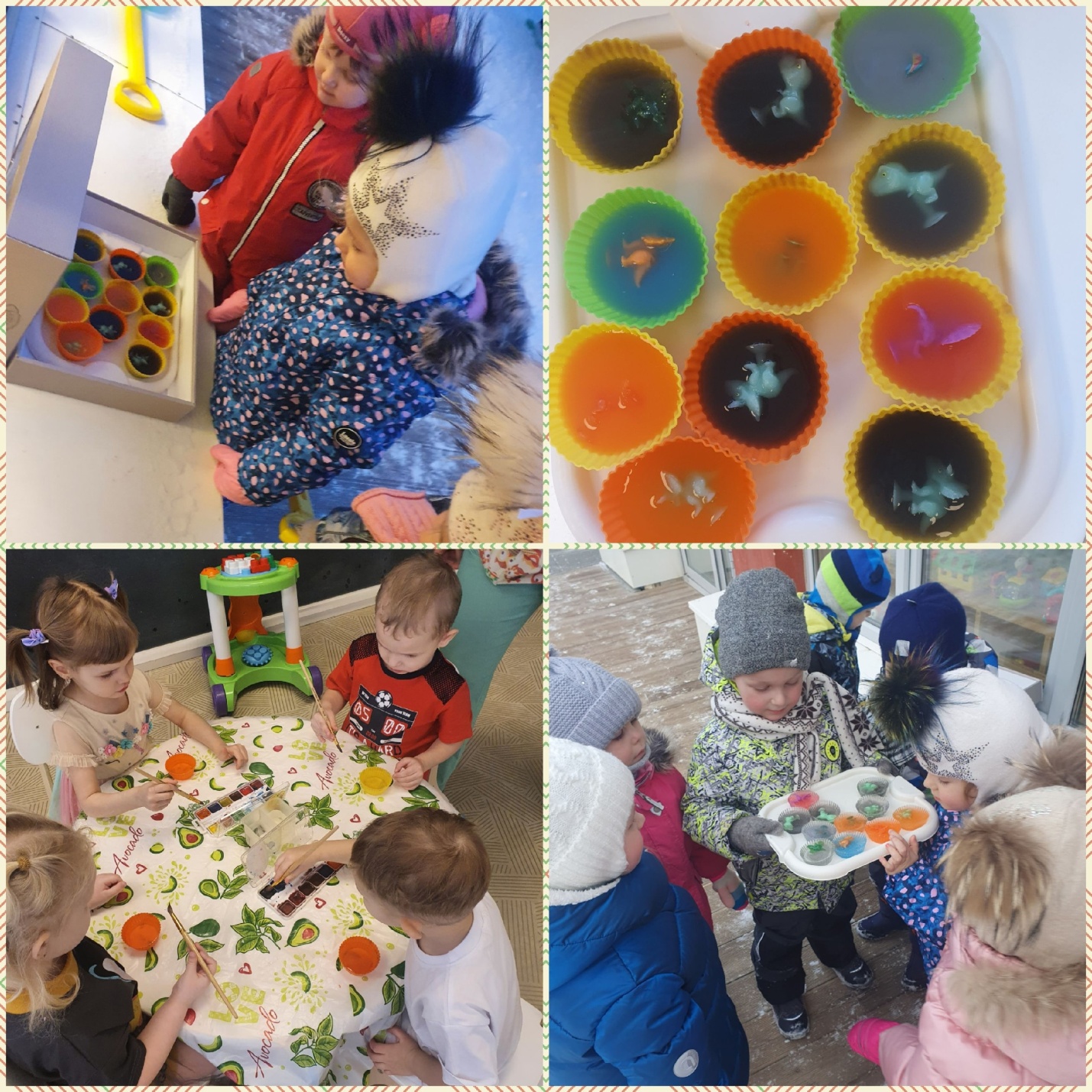 